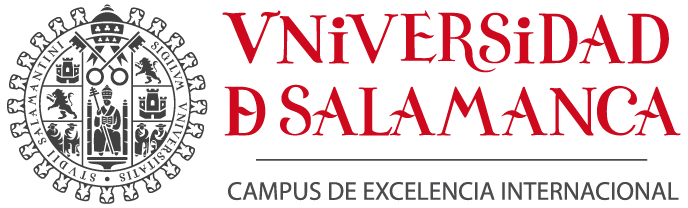 Informe anual de valoración del Plan de Investigación del/la Director/ao Tutor/aProfesor/a Dr./a.: ______________________________________________________________________________Director/a		Tutor/aInstituto/Departamento/Servicio/Sección:___________________________________________________________Organismo:____________________________________________________________________________________Doctorando/a: __________________________________________________________________________________Programa de Doctorado: _________________________________________________________________________En consecuencia de lo anteriormente descrito, se emite un Informe con una valoración en términos de:Favorable		DesfavorableEn __________________________, a_____ de________ de 20_____